Министерство  образования Республики КарелияОтчет об исполнении предписания№14/01-08/56 от 08.10.2014 годаМуниципальное образование Калевальский национальный районОбразовательное учреждение (организация)Муниципальное бюджетное общеобразовательное учреждение "Луусалмская основная общеобразовательная школа" Срок исполнения предписания до 7 апреля 2015 годаИнформация по исполнению предписания:Директор школы: ____________________О.Н.Ватлина1 апреля 2015 года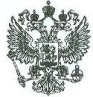 Российская ФедерацияРЕСПУБЛИКА КАРЕЛИЯМуниципальное бюджетное общеобразовательноеучреждение«ЛУУСАЛМСКАЯ ОСНОВНАЯ ОБЩЕОБРАЗОВАТЕЛЬНАЯШКОЛА»ОГРН 1021001074600 ОКПО 24892262ИНН 1017009772 КПП 101701001186918, Республика Карелия, Калевальский район,п. Луусалми, ул. Советская, 2Тел.: (814-54)5-72-19Е-mail: lyysalmi@mail.ruПредписаниеИсполнено, частично исполнено, не исполнено (указать)Мероприятия, документы, подтверждающие исполнение данного пункта1.Подпункта «а» пункта 6 Положения о лицензировании образовательной деятельности, утвержденного постановлением  Правительства Российской Федерации от 28 октября 2013 года №966: документально не подтверждено наличие на праве собственности или ином законном основании здания (помещений), территории, необходимых для осуществления образовательной деятельности по основным общеобразовательным программам дошкольного, начального общего и основного общего образования (отсутствуют свидетельства о государственной регистрации права)ИсполненоКопии документов2. подпункта «д» пункта 6 Положения о лицензировании образовательной деятельности, утвержденного постановлением Правительства Российской Федерации от 28 октября 2013 года №966 и пункта 3.2.6  федерального государственного образовательного стандарта дошкольного образования, утвержденного приказом Министерства образования и науки Российской Федерации от 17 октября 2013 года №1155: не обеспечено получение дополнительного профессионального образования воспитателями Ширма И.Е., Ларионовой Т.А..ИсполненоПлан-график повышения квалификации3. подпункта «д» пункта 6 Положения о лицензировании образовательной деятельности, утвержденного постановлением Правительства Российской Федерации от 28 октября 2013 года №966 и пункта 22 федерального государственного образовательного стандарта основного общего образования, утвержденного приказом Министерства образования и науки Российской Федерации от 17 декабря 2010 г № 1897: не обеспечено получение дополнительного образования педагогическими работниками Учреждения, реализующего основную образовательную программу основного общего образования, в объеме не менее 108 часов и не реже одного раза в пять лет: Богдановой С.В.(учитель информатики), Костиной Н.М. (учитель математики), Лесонен В.П. (учитель технологии и ОБЖ), Лесонен И.С. (учитель биологии, химии, географии), Лесонен Е.И. (учитель физики, математики, музыки)ИсполненоПлан-график повышения квалификации